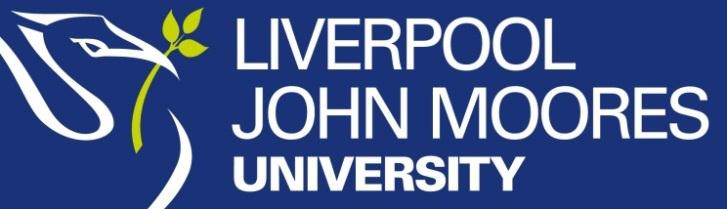 Notification of Alleged Academic MisconductN:B: clear cases of student ineptitude should not invoke the full investigatory process and should be dealt via feedback mechanismsSection A:  Contact details for the academic member of staff who is bringing the case to the attention of the Academic Misconduct Panel: Section B: Student Details – please give the student details as stated on the coursework and/or examination script (continue on a separate sheet if there a more than two students involved:Section C: Please give full details supporting the allegation, firmly attaching and appropriately labelling any additional supporting evidence: PLEASE TURN OVER TO COMPLETE FURTHER SECTIONSOnce sections A, B and C are complete please forward this form and evidence onto the Faculty Registrar their consideration:Section D: (to be completed by the Faculty Registrar):Section E: (to be completed and retained by an Administrator until after the AMP’s deliberationsFurther Information:Further details on the academic misconduct policy, tariff system and Panel Protocol is available at https://www.ljmu.ac.uk/about-us/public-information/student-regulations/appeals-and-complaintsNAME:SCHOOL:EMAIL:EXT:The academic member of staff who is bringing this case forward is expected to fully complete all relevant sections AND attend the Academic Misconduct Panel.   The academic member of staff who is bringing this case forward is expected to fully complete all relevant sections AND attend the Academic Misconduct Panel.   The academic member of staff who is bringing this case forward is expected to fully complete all relevant sections AND attend the Academic Misconduct Panel.   The academic member of staff who is bringing this case forward is expected to fully complete all relevant sections AND attend the Academic Misconduct Panel.   The academic member of staff who is bringing this case forward is expected to fully complete all relevant sections AND attend the Academic Misconduct Panel.   NAME:REGISTRATION NUMBER:SCHOOL:MODULE CODE: NAME:REGISTRATION NUMBER:SCHOOL:MODULE CODE: Plagiarism1% - 25%26% - 50%51% - 75%76% - 100%Collusion1% - 25%26% - 50%51% - 75%76% - 100%Falsification of DataFalsification of DataSubmission obtained from a 3rd PartySubmission obtained from a 3rd PartyCheating in ExaminationCheating in ExaminationCheating (Other)Cheating (Other)Summary of case:Summary of case:Summary of case:Summary of case:Summary of case:Summary of case:Summary of case:Summary of case:Summary of case:Level/stage:345Level/stage:678Module Credit SizeCreditsWeighting of Assessment Item%Date of Examination / Assessment SubmissionAre you satisfied with the information provided and that the relevant sections have been properly completed?Are you satisfied with the information provided and that the relevant sections have been properly completed?YesNoAre you satisfied that this is not a case of ineptitude and that it should be referred to the AMP?Are you satisfied that this is not a case of ineptitude and that it should be referred to the AMP?YesNoSigned: Date:Date:Date:History:1st Time 2nd Time 3rd Time 